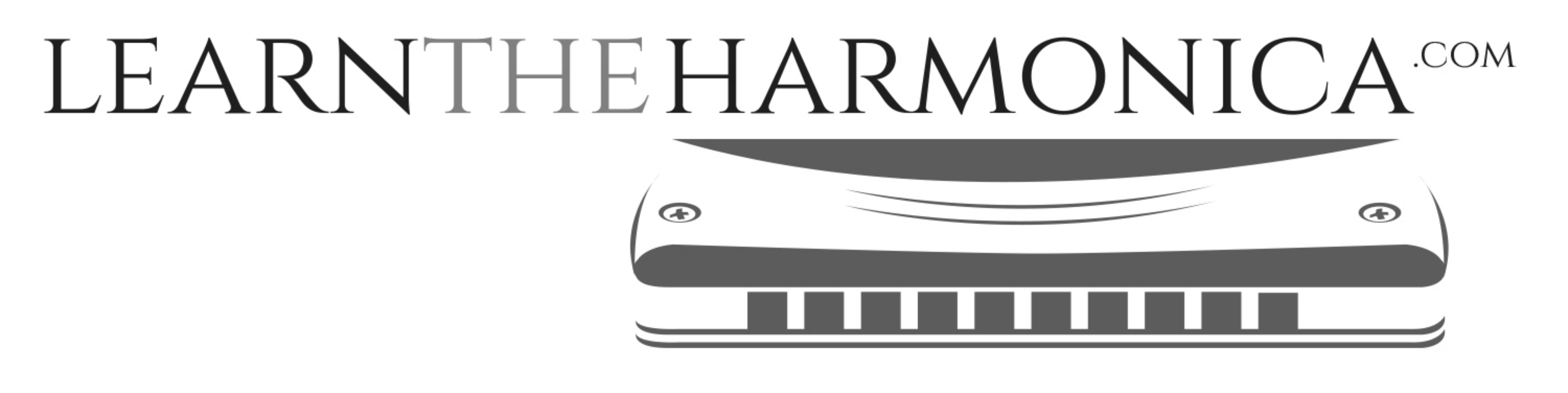 Theme from New World Symphony (Dvořák)Tabbed for diatonic harmonica by Liam WardC#/Db harmonicaA: 5     6   6         5     -4   4       -4    5    6   5  -4B:  5     6   6         5     -4   4      -4    5    -4    4    4C:  -6    7  7        -7   6  -6      -6   7  -7   6   -6D:  -6    7  7        -7   6  -6      -6   7  -7   6   -6E:  5     6   6         5      -4   4       -4   5    6  5  -4F:  5     6   6         7     -8   8         -8  7  -8  -6   7G:  -8  7  -8  -6   7        -8---  7  -8  -6   7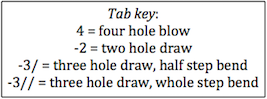 